CHAPTER 105REVISED MAINE SECURITIES ACT(REPEALED)SUBCHAPTER 1OFFICE OF SECURITIES AND SECURITIES ADMINISTRATOR(REPEALED)§10101.  Short title(REPEALED)SECTION HISTORYPL 1985, c. 400, §2 (NEW). PL 2005, c. 65, §A1 (RP). PL 2005, c. 65, §A3 (AFF). PL 2005, c. 397, §C26 (AFF). §10102.  Office of Securities(REPEALED)SECTION HISTORYPL 2001, c. 182, §10 (NEW). PL 2005, c. 65, §A1 (RP). PL 2005, c. 65, §A3 (AFF). PL 2005, c. 397, §C26 (AFF). §10103.  Administrator and other personnel(REPEALED)SECTION HISTORYPL 2001, c. 182, §10 (NEW). PL 2005, c. 65, §A1 (RP). PL 2005, c. 65, §A3 (AFF). PL 2005, c. 397, §C26 (AFF). SUBCHAPTER 2FRAUDULENT AND OTHER PROHIBITED PRACTICES(REPEALED)§10201.  Offers, sales and purchases(REPEALED)SECTION HISTORYPL 1985, c. 400, §2 (NEW). PL 2005, c. 65, §A1 (RP). PL 2005, c. 65, §A3 (AFF). PL 2005, c. 397, §C26 (AFF). §10202.  Market manipulation(REPEALED)SECTION HISTORYPL 1985, c. 400, §2 (NEW). PL 2005, c. 65, §A1 (RP). PL 2005, c. 65, §A3 (AFF). PL 2005, c. 397, §C26 (AFF). §10203.  Prohibited actions by investment advisers(REPEALED)SECTION HISTORYPL 1985, c. 400, §2 (NEW). PL 2005, c. 65, §A1 (RP). PL 2005, c. 65, §A3 (AFF). PL 2005, c. 397, §C26 (AFF). §10204.  Misleading filings(REPEALED)SECTION HISTORYPL 1985, c. 400, §2 (NEW). PL 1989, c. 542, §6 (AMD). PL 2005, c. 65, §A1 (RP). PL 2005, c. 65, §A3 (AFF). PL 2005, c. 397, §C26 (AFF). §10205.  Unlawful representations concerning licensing, registration or exemption(REPEALED)SECTION HISTORYPL 1985, c. 400, §2 (NEW). PL 1989, c. 542, §7 (AMD). PL 2005, c. 65, §A1 (RP). PL 2005, c. 65, §A3 (AFF). PL 2005, c. 397, §C26 (AFF). SUBCHAPTER 3LICENSING OF BROKER-DEALERS, SALES REPRESENTATIVES AND INVESTMENT ADVISORS(REPEALED)§10301.  Broker-dealer and sales representative licensing requirement(REPEALED)SECTION HISTORYPL 1985, c. 400, §2 (NEW). PL 1989, c. 542, §8 (AMD). PL 1997, c. 168, §1 (AMD). PL 1999, c. 37, §§1,2 (AMD). PL 2005, c. 65, §A1 (RP). PL 2005, c. 65, §A3 (AFF). PL 2005, c. 397, §C26 (AFF). §10302.  Exempt broker-dealers and sales representatives(REPEALED)SECTION HISTORYPL 1985, c. 400, §2 (NEW). PL 1985, c. 617, §§1,2 (AMD). PL 1989, c. 542, §§9,10 (AMD). PL 1991, c. 82, §1 (AMD). PL 1997, c. 168, §§2-5 (AMD). PL 1999, c. 37, §3 (AMD). PL 1999, c. 279, §1 (AMD). PL 2003, c. 201, §§1-3 (AMD). PL 2005, c. 65, §A1 (RP). PL 2005, c. 65, §A3 (AFF). PL 2005, c. 397, §C26 (AFF). §10303.  Investment adviser and investment adviser representative licensing requirement(REPEALED)SECTION HISTORYPL 1985, c. 400, §2 (NEW). PL 1989, c. 542, §11 (AMD). PL 1991, c. 82, §2 (AMD). PL 1997, c. 168, §§6,7 (AMD). PL 2001, c. 183, §A1 (AMD). PL 2001, c. 183, §A14 (AFF). PL 2005, c. 65, §A1 (RP). PL 2005, c. 65, §A3 (AFF). PL 2005, c. 397, §C26 (AFF). §10304.  Exempt investment advisers(REPEALED)SECTION HISTORYPL 1985, c. 400, §2 (NEW). PL 1989, c. 542, §12 (AMD). PL 1997, c. 168, §§8-10 (AMD). PL 2005, c. 65, §A1 (RP). PL 2005, c. 65, §A3 (AFF). PL 2005, c. 397, §C26 (AFF). §10305.  Application(REPEALED)SECTION HISTORYPL 1985, c. 400, §2 (NEW). PL 1985, c. 617, §3 (AMD). PL 1989, c. 542, §13 (AMD). PL 2001, c. 183, §A2 (AMD). PL 2001, c. 183, §A14 (AFF). PL 2005, c. 65, §A1 (RP). PL 2005, c. 65, §A3 (AFF). PL 2005, c. 397, §C26 (AFF). §10305-A.  Notice filing(REPEALED)SECTION HISTORYPL 1997, c. 168, §11 (NEW). PL 2005, c. 65, §A1 (RP). PL 2005, c. 65, §A3 (AFF). PL 2005, c. 397, §C26 (AFF). §10306.  Fees(REPEALED)SECTION HISTORYPL 1985, c. 400, §2 (NEW). PL 1989, c. 542, §§14-16 (AMD). PL 1991, c. 528, §§M1,2 (AMD). PL 1991, c. 528, §§M5,RRR (AFF). PL 1991, c. 591, §§M1,2 (AMD). PL 1991, c. 591, §M5 (AFF). PL 1993, c. 410, §§K2-4 (AMD). PL 1999, c. 37, §4 (AMD). PL 2001, c. 183, §§A3-8 (AMD). PL 2001, c. 183, §A14 (AFF). PL 2003, c. 201, §§4-13 (AMD). PL 2005, c. 12, §§KKKK1-5 (AMD). PL 2005, c. 65, §A1 (RP). PL 2005, c. 65, §A3 (AFF). PL 2005, c. 397, §C26 (AFF). §10307.  Examinations(REPEALED)SECTION HISTORYPL 1985, c. 400, §2 (NEW). PL 1985, c. 617, §4 (AMD). PL 1989, c. 542, §17 (AMD). PL 1991, c. 82, §§3-5 (AMD). PL 1997, c. 168, §§12-14 (AMD). PL 2001, c. 183, §§A9,10 (AMD). PL 2001, c. 183, §A14 (AFF). PL 2005, c. 65, §A1 (RP). PL 2005, c. 65, §A3 (AFF). PL 2005, c. 397, §C26 (AFF). §10308.  Licensing(REPEALED)SECTION HISTORYPL 1985, c. 400, §2 (NEW). PL 1989, c. 542, §§18-20 (AMD). PL 1991, c. 82, §6 (AMD). PL 2003, c. 201, §14 (AMD). PL 2005, c. 65, §A1 (RP). PL 2005, c. 65, §A3 (AFF). PL 2005, c. 397, §C26 (AFF). §10309.  Annual report and fee(REPEALED)SECTION HISTORYPL 1985, c. 400, §2 (NEW). PL 1989, c. 542, §21 (AMD). PL 1997, c. 168, §15 (AMD). PL 2005, c. 65, §A1 (RP). PL 2005, c. 65, §A3 (AFF). PL 2005, c. 397, §C26 (AFF). §10310.  Post-licensing requirements(REPEALED)SECTION HISTORYPL 1985, c. 400, §2 (NEW). PL 1989, c. 542, §22 (AMD). PL 1997, c. 168, §§16,17 (AMD). PL 2005, c. 65, §A1 (RP). PL 2005, c. 65, §A3 (AFF). PL 2005, c. 397, §C26 (AFF). §10311.  Successor firms(REPEALED)SECTION HISTORYPL 1985, c. 400, §2 (NEW). PL 1989, c. 542, §23 (AMD). PL 1999, c. 37, §5 (AMD). PL 2003, c. 201, §15 (AMD). PL 2005, c. 65, §A1 (RP). PL 2005, c. 65, §A3 (AFF). PL 2005, c. 397, §C26 (AFF). §10312.  Inspection power(REPEALED)SECTION HISTORYPL 1985, c. 400, §2 (NEW). PL 1989, c. 542, §24 (AMD). PL 1997, c. 168, §18 (AMD). PL 2005, c. 65, §A1 (RP). PL 2005, c. 65, §A3 (AFF). PL 2005, c. 397, §C26 (AFF). §10313.  Grounds for denial, suspension, revocation, cancellation and withdrawal(REPEALED)SECTION HISTORYPL 1985, c. 400, §2 (NEW). PL 1985, c. 617, §5 (AMD). PL 1989, c. 542, §§25,26 (AMD). PL 1991, c. 82, §7 (AMD). PL 1997, c. 660, §C1 (AMD). PL 1999, c. 37, §§6-8 (AMD). PL 2001, c. 262, §§D1-3 (AMD). PL 2003, c. 201, §16 (AMD). PL 2005, c. 65, §A1 (RP). PL 2005, c. 65, §A3 (AFF). PL 2005, c. 397, §C26 (AFF). §10314.  Custody of clients' securities and funds(REPEALED)SECTION HISTORYPL 1985, c. 400, §2 (NEW). PL 1989, c. 542, §27 (AMD). PL 1997, c. 168, §§19,20 (AMD). PL 2005, c. 65, §A1 (RP). PL 2005, c. 65, §A3 (AFF). PL 2005, c. 397, §C26 (AFF). SUBCHAPTER 4REGISTRATION OF SECURITIES(REPEALED)§10401.  Registration requirement(REPEALED)SECTION HISTORYPL 1985, c. 400, §2 (NEW). PL 1997, c. 168, §21 (AMD). PL 2005, c. 65, §A1 (RP). PL 2005, c. 65, §A3 (AFF). PL 2005, c. 397, §C26 (AFF). §10402.  Registration by notification(REPEALED)SECTION HISTORYPL 1985, c. 400, §2 (NEW). PL 1989, c. 542, §28 (AMD). PL 2005, c. 65, §A1 (RP). PL 2005, c. 65, §A3 (AFF). PL 2005, c. 397, §C26 (AFF). §10403.  Registration by coordination(REPEALED)SECTION HISTORYPL 1985, c. 400, §2 (NEW). PL 1985, c. 617, §6 (AMD). PL 1989, c. 542, §§29-31 (AMD). PL 2005, c. 65, §A1 (RP). PL 2005, c. 65, §A3 (AFF). PL 2005, c. 397, §C26 (AFF). §10404.  Registration by qualification(REPEALED)SECTION HISTORYPL 1985, c. 400, §2 (NEW). PL 1987, c. 592 (AMD). PL 1989, c. 542, §§32,33 (AMD). PL 1999, c. 37, §9 (AMD). PL 2005, c. 65, §A1 (RP). PL 2005, c. 65, §A3 (AFF). PL 2005, c. 397, §C26 (AFF). §10405.  Provisions applicable to registration generally(REPEALED)SECTION HISTORYPL 1985, c. 400, §2 (NEW). PL 1989, c. 542, §34 (AMD). PL 1991, c. 528, §M3 (AMD). PL 1991, c. 528, §§M5,RRR (AFF). PL 1991, c. 591, §M3 (AMD). PL 1991, c. 591, §M5 (AFF). PL 1993, c. 410, §K5 (AMD). PL 2003, c. 201, §17 (AMD). PL 2003, c. 673, §RRR1 (AMD). PL 2003, c. 673, §RRR3 (AFF). PL 2005, c. 65, §A1 (RP). PL 2005, c. 65, §A3 (AFF). PL 2005, c. 397, §C26 (AFF). §10406.  Denial, suspension and revocation of registration(REPEALED)SECTION HISTORYPL 1985, c. 400, §2 (NEW). PL 1989, c. 542, §35 (AMD). PL 2003, c. 201, §18 (AMD). PL 2005, c. 65, §A1 (RP). PL 2005, c. 65, §A3 (AFF). PL 2005, c. 397, §C26 (AFF). SUBCHAPTER 5GENERAL PROVISIONS(REPEALED)§10501.  Definitions(REPEALED)SECTION HISTORYPL 1985, c. 400, §2 (NEW). PL 1989, c. 542, §§36-40 (AMD). PL 1997, c. 168, §§22,23 (AMD). PL 1999, c. 37, §§10-12 (AMD). PL 1999, c. 279, §§2-4 (AMD). PL 2001, c. 61, §§1,2 (AMD). PL 2001, c. 183, §A11 (AMD). PL 2001, c. 183, §A14 (AFF). PL 2005, c. 65, §A1 (RP). PL 2005, c. 65, §A3 (AFF). PL 2005, c. 397, §C26 (AFF). §10502.  Exemptions(REPEALED)SECTION HISTORYPL 1985, c. 400, §2 (NEW). PL 1985, c. 617, §§7-9 (AMD). PL 1989, c. 542, §§41-44 (AMD). PL 1991, c. 82, §8 (AMD). PL 1991, c. 528, §M4 (AMD). PL 1991, c. 528, §§M5,RRR (AFF). PL 1991, c. 591, §M4 (AMD). PL 1991, c. 591, §M5 (AFF). PL 1993, c. 257, §10 (AMD). PL 1997, c. 168, §§24-26 (AMD). PL 1997, c. 660, §C2 (AMD). PL 1999, c. 37, §§13,14 (AMD). PL 1999, c. 279, §§5-8 (AMD). PL 2001, c. 183, §§B1-4 (AMD). PL 2003, c. 201, §19 (AMD). PL 2005, c. 65, §A1 (RP). PL 2005, c. 65, §A3 (AFF). PL 2005, c. 397, §C26 (AFF). §10503.  Filing of sales and advertising literature(REPEALED)SECTION HISTORYPL 1985, c. 400, §2 (NEW). PL 1985, c. 617, §10 (AMD). PL 1989, c. 542, §45 (AMD). PL 1997, c. 168, §27 (RP). §10504.  Filing of sales and advertising literature(REPEALED)SECTION HISTORYPL 1997, c. 168, §28 (NEW). PL 1999, c. 279, §9 (AMD). PL 2003, c. 201, §20 (AMD). PL 2005, c. 65, §A1 (RP). PL 2005, c. 65, §A3 (AFF). PL 2005, c. 397, §C26 (AFF). §10505.  Federal covered securities(REPEALED)SECTION HISTORYPL 1997, c. 168, §28 (NEW). PL 2003, c. 201, §§21,22 (AMD). PL 2003, c. 673, §RRR2 (AMD). PL 2003, c. 673, §RRR3 (AFF). PL 2005, c. 65, §A1 (RP). PL 2005, c. 65, §A3 (AFF). PL 2005, c. 397, §C26 (AFF). SUBCHAPTER 6ENFORCEMENT AND CIVIL LIABILITY(REPEALED)§10601.  Investigations(REPEALED)SECTION HISTORYPL 1985, c. 400, §2 (NEW). PL 1989, c. 542, §46 (AMD). PL 1999, c. 37, §15 (AMD). PL 2005, c. 65, §A1 (RP). PL 2005, c. 65, §A3 (AFF). PL 2005, c. 397, §C26 (AFF). §10602.  Enforcement of Act(REPEALED)SECTION HISTORYPL 1985, c. 400, §2 (NEW). PL 1989, c. 542, §§47,48 (AMD). PL 1991, c. 82, §9 (AMD). PL 1991, c. 509, §§35-37 (AMD). PL 1997, c. 168, §29 (AMD). PL 1999, c. 37, §§16,17 (AMD). PL 2005, c. 65, §A1 (RP). PL 2005, c. 65, §A3 (AFF). PL 2005, c. 397, §C26 (AFF). §10603.  Power of court to grant relief(REPEALED)SECTION HISTORYPL 1985, c. 400, §2 (NEW). PL 1989, c. 542, §49 (AMD). PL 2005, c. 65, §A1 (RP). PL 2005, c. 65, §A3 (AFF). PL 2005, c. 397, §C26 (AFF). §10604.  Criminal penalties(REPEALED)SECTION HISTORYPL 1985, c. 400, §2 (NEW). PL 1989, c. 542, §§50,51 (AMD). PL 1991, c. 548, §D8 (AMD). PL 1997, c. 660, §§C3-5 (AMD). PL 2005, c. 65, §A1 (RP). PL 2005, c. 65, §A3 (AFF). PL 2005, c. 397, §C26 (AFF). §10605.  Civil liability(REPEALED)SECTION HISTORYPL 1985, c. 400, §2 (NEW). PL 1989, c. 542, §52 (AMD). PL 2005, c. 65, §A1 (RP). PL 2005, c. 65, §A3 (AFF). PL 2005, c. 397, §C26 (AFF). §10606.  Civil statute of limitations(REPEALED)SECTION HISTORYPL 1985, c. 400, §2 (NEW). PL 2005, c. 65, §A1 (RP). PL 2005, c. 65, §A3 (AFF). PL 2005, c. 397, §C26 (AFF). §10607.  Rescission and settlement offers(REPEALED)SECTION HISTORYPL 1985, c. 400, §2 (NEW). PL 1989, c. 542, §53 (AMD). PL 2005, c. 65, §A1 (RP). PL 2005, c. 65, §A3 (AFF). PL 2005, c. 397, §C26 (AFF). §10607-A.  Right to rescission applicable to sales of viatical settlement contracts(REPEALED)SECTION HISTORYPL 1999, c. 279, §10 (NEW). PL 2005, c. 65, §A1 (RP). PL 2005, c. 65, §A3 (AFF). PL 2005, c. 397, §C26 (AFF). §10608.  Miscellaneous provisions(REPEALED)SECTION HISTORYPL 1985, c. 400, §2 (NEW). PL 1989, c. 542, §54 (AMD). PL 2005, c. 65, §A1 (RP). PL 2005, c. 65, §A3 (AFF). PL 2005, c. 397, §C26 (AFF). SUBCHAPTER 7ADMINISTRATION(REPEALED)§10701.  Administration of Act(REPEALED)SECTION HISTORYPL 1985, c. 400, §2 (NEW). PL 1985, c. 617, §11 (AMD). PL 1989, c. 542, §§55,56 (AMD). PL 1997, c. 168, §30 (AMD). PL 1999, c. 184, §21 (AMD). PL 2003, c. 201, §§23,24 (AMD). PL 2005, c. 65, §A1 (RP). PL 2005, c. 65, §A3 (AFF). PL 2005, c. 397, §C26 (AFF). §10702.  Cooperation with other agencies(REPEALED)SECTION HISTORYPL 1985, c. 400, §2 (NEW). PL 1989, c. 542, §57 (AMD). PL 1999, c. 37, §18 (AMD). PL 1999, c. 184, §§22,23 (AMD). PL 2001, c. 182, §11 (AMD). PL 2003, c. 201, §25 (AMD). PL 2005, c. 65, §A1 (RP). PL 2005, c. 65, §A3 (AFF). PL 2005, c. 397, §C26 (AFF). §10703.  General authority to adopt rules, forms and orders(REPEALED)SECTION HISTORYPL 1985, c. 400, §2 (NEW). PL 1989, c. 542, §58 (AMD). PL 2005, c. 65, §A1 (RP). PL 2005, c. 65, §A3 (AFF). PL 2005, c. 397, §C26 (AFF). §10704.  Consent to service of process(REPEALED)SECTION HISTORYPL 1985, c. 400, §2 (NEW). PL 1989, c. 542, §59 (AMD). PL 1997, c. 168, §§31-35 (AMD). PL 2005, c. 65, §A1 (RP). PL 2005, c. 65, §A3 (AFF). PL 2005, c. 397, §C26 (AFF). §10705.  Advisory rulings; declaratory rulings(REPEALED)SECTION HISTORYPL 1985, c. 400, §2 (NEW). PL 1989, c. 542, §60 (AMD). PL 2005, c. 65, §A1 (RP). PL 2005, c. 65, §A3 (AFF). PL 2005, c. 397, §C26 (AFF). §10706.  Administrative files(REPEALED)SECTION HISTORYPL 1985, c. 400, §2 (NEW). PL 1989, c. 542, §61 (AMD). PL 1997, c. 168, §§36,37 (AMD). PL 2005, c. 65, §A1 (RP). PL 2005, c. 65, §A3 (AFF). PL 2005, c. 397, §C26 (AFF). §10707.  Scope of the Act(REPEALED)SECTION HISTORYPL 1985, c. 400, §2 (NEW). PL 1997, c. 168, §38 (AMD). PL 2005, c. 65, §A1 (RP). PL 2005, c. 65, §A3 (AFF). PL 2005, c. 397, §C26 (AFF). §10708.  Procedure for entry of an order(REPEALED)SECTION HISTORYPL 1985, c. 400, §2 (NEW). PL 1985, c. 617, §12 (AMD). PL 1989, c. 542, §§62-65 (AMD). PL 2001, c. 182, §12 (AMD). PL 2005, c. 65, §A1 (RP). PL 2005, c. 65, §A3 (AFF). PL 2005, c. 397, §C26 (AFF). §10709.  Judicial review of orders(REPEALED)SECTION HISTORYPL 1985, c. 400, §2 (NEW). PL 1989, c. 542, §66 (AMD). PL 2005, c. 65, §A1 (RP). PL 2005, c. 65, §A3 (AFF). PL 2005, c. 397, §C26 (AFF). §10710.  Repeal and saving provisions(REPEALED)SECTION HISTORYPL 1985, c. 400, §2 (NEW). PL 2005, c. 65, §A1 (RP). PL 2005, c. 65, §A3 (AFF). PL 2005, c. 397, §C26 (AFF). §10711.  Acts of Superintendent of Financial Institutions(REPEALED)SECTION HISTORYPL 1989, c. 542, §67 (NEW). PL 2001, c. 44, §11 (AMD). PL 2001, c. 44, §14 (AFF). PL 2005, c. 65, §A1 (RP). PL 2005, c. 65, §A3 (AFF). PL 2005, c. 397, §C26 (AFF). §10712.  Authority to change fees(REPEALED)SECTION HISTORYPL 1993, c. 410, §K6 (NEW). PL 2005, c. 65, §A1 (RP). PL 2005, c. 65, §A3 (AFF). PL 2005, c. 397, §C26 (AFF). §10713.  Operating fund(REPEALED)SECTION HISTORYPL 1993, c. 410, §K6 (NEW). PL 2001, c. 183, §A12 (AMD). PL 2001, c. 183, §A14 (AFF). PL 2005, c. 65, §A1 (RP). PL 2005, c. 65, §A3 (AFF). PL 2005, c. 397, §C26 (AFF). The State of Maine claims a copyright in its codified statutes. If you intend to republish this material, we require that you include the following disclaimer in your publication:All copyrights and other rights to statutory text are reserved by the State of Maine. The text included in this publication reflects changes made through the First Regular and Frist Special Session of the 131st Maine Legislature and is current through November 1, 2023
                    . The text is subject to change without notice. It is a version that has not been officially certified by the Secretary of State. Refer to the Maine Revised Statutes Annotated and supplements for certified text.
                The Office of the Revisor of Statutes also requests that you send us one copy of any statutory publication you may produce. Our goal is not to restrict publishing activity, but to keep track of who is publishing what, to identify any needless duplication and to preserve the State's copyright rights.PLEASE NOTE: The Revisor's Office cannot perform research for or provide legal advice or interpretation of Maine law to the public. If you need legal assistance, please contact a qualified attorney.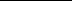 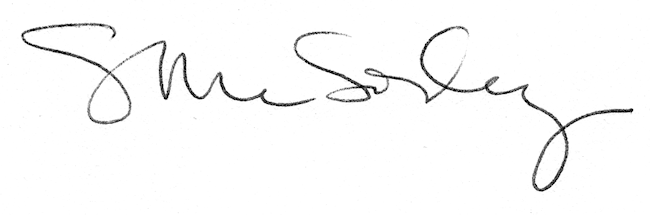 